2018-2019学年沪科版九年级物理 12.5全球变暖与水资源危机同步测试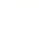 一、单选题（共10题；共20分）1.今年5月份以来，据怀化市气象局工作人员统计，有近20多天的阴雨天气，给我们的生活和学习带来不便，在自然界中，雨形成主要是空气中的水蒸汽遇冷变成小水珠，则雨形成的物态变化过程是（  ）A. 汽化                                     B. 液化                                     C. 熔化                                     D. 升华2.关于自然界中的物态变化下列说法正确的是（　　）A. 雪是水蒸气凝固而成的                                       B. 雾是由水汽化而成的
C. 露是由水液化而成的                                           D. 霜是由水蒸气凝华而成的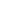 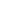 3.夏天，把棒冰从冰箱里拿出来，棒冰表面立即结有小冰晶，它的周围会产生“雾气”，而“雾气”会消失在空气中，这三种现象的物态变化依次是（　　）A. 凝固，汽化，升华         B. 凝华，液化，汽化         C. 凝固，液化，汽化         D. 凝华，汽化，升华4.下列物态变化中需要吸热的是（   ）A. 初春，早晨河面结有薄冰                                    B. 夏天，打开冰棍纸看到“白气”
C. 深秋，屋顶的瓦上结了一层霜                             D. 冬天，冰冻的衣服逐渐变干5.地球上的水在不断地循环着，经历上升、在空中凝结和下降三个过程，从地面升空时主要发生的物态变化是（　　）
​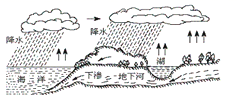 A. 汽化    熔化                            B. 液化    凝固                   C. 汽化    升华                   D. 汽化    凝华6.如图所示四幅图中，由凝华而形成的自然现象是（　　）A. 绚丽多姿的雾       B. 飘逸纤细的霜
C. 朦胧迷幻的露        D. 晶莹剔透的冰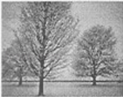 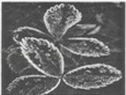 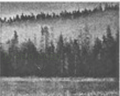 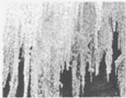 7.关于自然界中的水循环，下列说法中错误的是（　　）A. 自然界中的云、雨、雪、雾、霜等现象，都是水的物态发生变化形成的
B. 江河、湖海、土壤、植物中的水，是通过汽化方式变成水蒸气升入天空的
C. 冰山上的积雪，是通过液化变成水蒸气升入空中的
D. 水蒸气在高空中遇冷，有的液化成小水滴，有的凝华成小冰晶，便形成了云8.关于自然界的水循环，下列说法中正确的是（　　）A. 水蒸气在高空遇冷放热凝华成小水珠                  B. 在阳光下露珠吸热升华成水蒸气后慢慢消失
C. 积雪吸热熔化成水归入大海                                D. 江河湖海中的水放热蒸发成水蒸气升腾至空中9.用飞机向云层喷洒干冰（固体的CO2）是一种人工降雨的方法．以下列出几个物态变化过程：
a）干冰迅速吸热升华；
b）干冰吸热熔解；
c）云层中水蒸气遇冷液化成雨滴；
d）云层中水蒸气遇冷凝华成小冰晶；
e）水蒸气以干冰为核心凝结成雨滴；
f）小冰晶下落遇暖气流熔解成雨滴．
在这种人工降雨过程中，发生的物态变化过程为（　　）A. ac                                         B. adf                                         C. bc                                         D. e10.人们将干冰“喷”入冷空气层进行人工降雨（如图所示）．下列说法不正确的是（　　）
​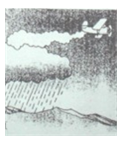 A. “喷”入冷空气层中的干冰会很快升华，吸收大量的热量
B. 在冷空气层中“喷”入干冰后，周围冷空气层的温度急剧下降
C. 在冷空气层中“喷”入干冰后，冷空气层中的小冰晶便会熔化成小水滴
D. 在冷空气层中“喷”入干冰后，冷空气屋中的水蒸气便会变成小冰晶二、填空题（共6题；共25分）11.1kg的水凝固成冰，其质量是　 ________kg，体积 ________（选填“变大”、“变小”或“不变”），这是因为质量不随 ________变化而变化，但冰的密度比水的小．12.夏天洗好的衣服晒干了，是 ________现象，冰冻的衣服也可以晾干，这是 ________ 现象；深秋的早晨，卧室窗户　玻璃的内表面有一层“水汽”，这是 ________现象，严冬的早晨，窗户玻璃的内表面结有一层冰花，这是 ________（选填“室内”或“室外”）空气中的水蒸气遇冷 ________形成的．13.写出物态变化名称：雾 ________，露 ________，霜 ________，白气 ________，冰花 ________在玻璃 ________侧．14.在水循环的过程中，江河湖海，土壤，植物中的水，通过 ________变成水蒸汽．升入天空，水蒸气在高空遇冷时有的 ________成小水珠，有的 ________成小冰晶，形成千姿百态的云，云中的小水滴也会 ________成小冰晶，云中的小水滴长大到一定程度后，降落到地面，这就是雨．云中的小冰晶长大到一定程度后，降落到高山，地面，这就是雪．冰山上的积雪 ________直接变成水蒸气，升入天空．积雪 ________后变成水，汇入江河，流入大海．（填物态变化名称）15.随着科技的发展，过去“呼风唤雨”的神话已成为现实．人工降雨的原理是用飞机在空中喷洒干冰（固态二氧化碳），干冰在空气中迅速吸热________ ，使空气温度急剧下降，空气中的水蒸气遇冷________ 成小冰粒，冰粒逐渐变大而下落，下落过程中遇到暖气流就________ 成水滴，水滴降落就形成了雨．（填物态变化的名称）16.液体________（填“有”或“没有”）固定的体积；________（填“有”或“没有”）固定的形状．三、解答题（共1题；共5分）17.观察电冰箱你会发现很多现象．例如：打开冰箱上冷冻室的门，立即见到门口“冒出”一股“白气”，这是空气中的水蒸气遇冷液化而成的雾状水珠．冷冻室内的鱼、肉等都变得硬梆梆的，冰格子里装着一些冰块，隔几星期后冰块变少了．除此之外，冷冻室的内壁上还附着一层白色的霜．再打开电冰箱下边冷藏室的门，见到里面的蔬菜、水果有的变得干瘪了，冷藏室的底部有少量的水，这些水正流到冰箱底部的容器内．请你根据观察到的现象，分析电冰箱内发生了哪些物态变化，并在表中记录下结果．四、实验探究题（共1题；共6分）18.有霜的季节，农作物常被冻坏，这就是人们常说的遭到霜冻，实际上，农作物不是因为霜而受冻的，0℃以下的低气温才是真正的凶手．当空气干燥时，即使温度降低到-20℃～-10℃，也不会出现霜，但此时农作物早就被冻坏了，农民们称这种情况为“黑霜”．（1）霜是由________直接变为小冰晶形成的，对应的物态变化是________．（2）请根据短文，对“霜”形成的条件提出猜想．
“霜”形成的条件是________和________．（3）小明为了验证小红的上述猜想，做了如下实验：从冰箱取出一些-10℃的冰块，放在不锈钢杯子里，一段时间后可看到在杯底出现一些白色的小冰晶（即霜）．你认为该实验________（填“能”或“不能”）验证上述猜想．理由是:________．五、综合题（共2题；共17分）19.阅读下列材料，回答问题：
如图是大自然中水循环现象的示意图，江、河、湖、海以及大地表层中的①水不断蒸发变成水蒸气，当含有很多水蒸气的空气升入高空时，水蒸气的温度降低② 凝成小水滴或③凝成小冰晶，这就形成了云。在一定条件下，云中的小水滴和小冰晶越来越大，就会下落，在下落过程中，④ 小冰晶又变成小水滴，与原来的水滴一起落到地面，这就形成了雨。
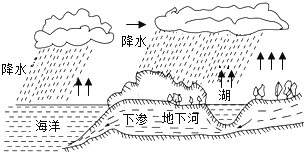 （1）请写出上文画线处涉及到的四个物态变化的名称，并指出其中是放热还是吸热；
①　________ ，________ 　热 ②　________ ，________ 　热③　________ ，________ 　热   ④　________ ，________ 　热；（2）我国是一个缺水的国家，合理利用和保护水资源是每一个公民的责任。请你结合实际，提出在生活中合理利用和保护水资源的一个措施________ 。20.阅读下面的短文，回答问题．
                       向天取水
    地球上，水的三种状态在不断地相互转化．水的物态变化，形成了海洋、陆地、大气间的水循环．
    地球上水的储量虽然很多，但是淡水资源非常紧张，仅占全球总水量的百分之二点七．在干旱地区可通过人工降雨的方法向天取水，其中一种人工降雨的方法是把干冰（固态二氧化碳）播撒到冷云中，使其周围环境温度降低，空气中的水蒸气迅速凝结成小水滴或小冰晶，导致降雨．
    水是生命之源，人类一直重视水资源的利用和保护．建造水库便是重要措施之一．
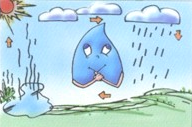 （1）自然界中水的一个循环包含的物态变化有　________ ；________ ；________ ；________ ；________ ；________ 　．（2）地球上可以直接利用的淡水不足总水量的1%，节约用水、保护水资源是每个公民应尽的义务．下列做法中，不正确的是(      )            A. 建议并提倡居民使用节水龙头                             B. 用喷灌、滴灌的方法浇灌园林或农田
C. 将工业废水处理达标后排放                                D. 将生活污水任意排放答案解析部分一、单选题1.【答案】B  【解析】【解答】雨形成主要是空气中的水蒸汽遇冷变成小水珠，由气态变为液态，是液化现象。【分析】本题考查物态变化，物态变化有熔化、汽化、升华、凝固、液化、凝华六种形式；熔化是由固态变成液态，汽化是由液态变成气态，升华是由固态变成气态；凝固是由液态变成固态，液化是由气态变成液态，凝华是由气态变成固态。2.【答案】D  【解析】【解答】
A、雪是固态的，是空气中的水蒸气遇冷形成的，是凝华现象，所以A是错误的．
B、雾是液态的，是空气中的水蒸气遇冷形成的，是液化现象，所以B错误的；
C、露是液态的，是空气中的水蒸气遇冷形成的，是液化现象，所以C是错误的；
D、霜是固态的，是空气中的水蒸气遇冷形成的，是凝华现象，所以D是正确的．
故选D．
【分析】分析物态变化首先要知道物态变化的定义，然后看物质由什么状态变为了什么状态，从而得出结论．3.【答案】B  【解析】【解答】解：小冰晶是空气中水蒸气遇冷的棒冰凝华而成的小冰粒，雾气是空气中水蒸气遇冷的棒冰液化成的小水珠，雾气”会消失在空气中是小水珠受热汽化了．
故选B．
【分析】分析物态变化时，首先分析生成物的状态，然后看是由什么状态的物质形成的，根据我们对物态变化的了解分析是什么物态变化．4.【答案】D  【解析】【解答】A、是凝固放热，A不符合题意；
B、是液化放热，B不符合题意；
C、是凝华放热，C不符合题意；
D、是升华吸热，D符合题意。
故答案为：D
【分析】本题考查学生利用物态变化来解释生活现象的能力。解决这类题目的关键是找到变化前后的水的状态，找到相应的物态变化和吸放热特点。5.【答案】C  【解析】【解答】解：地面上液态的水变为气态，上升到空中，这一过程是汽化现象；有时固态的冰直接变为水蒸气而升空，这一过程是升华现象．故选C．
【分析】物体由液态变为气态的过程叫汽化，物质由固态直接变为气态是升华．6.【答案】B  【解析】【解答】解：A、雾是空气中的水蒸气遇冷凝结成的小水滴，属于液化现象，不符合题意；
B、霜是空气中的水蒸气遇冷凝结成的小冰晶，属于凝华现象，符合题意；
C、露是空气中的水蒸气遇冷凝结成的小水滴，属于液化现象，不符合题意；
D、冰是水凝固变成的，属于凝固现象，不符合题意．
故选B．
【分析】（1）在一定条件下，物体的三种状态﹣﹣固态、液态、气态之间会发生相互转化，这就是物态变化；
（2）物质由气态直接变为固态叫凝华，物质由固态直接变为气态叫升华；由气态变为液态叫液化，由液态变为气态叫汽化；由固态变为液态叫熔化，由液态变为固态叫凝固．7.【答案】C  【解析】【解答】解：A、自然界中的云、雨、雪、雾、霜等现象，都是水的物态发生变化形成的，说法正确；
B、江河、湖海、土壤、植物中的水，是通过汽化方式变成水蒸气升入天空的，说法正确；
C、冰山上的积雪，是通过升华变成水蒸气升入空中的，故C错误；
D、水蒸气在高空中遇冷，有的液化成小水滴，有的凝华成小冰晶，便形成了云，说法正确．
故选C．
【分析】分析物态变化首先要知道物态变化的定义，然后看物质由什么状态变为了什么状态，从而得出结论．8.【答案】C  【解析】【解答】解：A、水蒸气变为小水珠是由气态变为液态的液化现象，故A错误；
B、露珠是液态水滴，变为水蒸气是汽化现象，故B错误；
C、积雪熔化需要吸热，液态水在重力作用下向低处流，最终汇入大海，故C正确；
D、水变为水蒸气是汽化现象，汽化吸热，故D错误．
故选：C．
【分析】（1）物态变化共有六种：①熔化是物质由固态变为液态；②凝固是物质由液态变为固态；③汽化是物质由液态变为气态；④液化是物质由气态变为液态；⑤升华是物质由固态变为气态；⑥凝华是物质由气态变为固态．
（2）六种物态变化中，熔化、汽化、升华需要吸热，凝固、液化、凝华需要放热．9.【答案】B  【解析】【解答】干冰是固态的二氧化碳，在空中会迅速的变为二氧化碳气体，固态变为气态的现象叫升华，升华是吸热的过程；云层中水蒸气遇冷变成小冰晶，由气态变为固态称为凝华；
冰晶变成水，由固态变为液态的称为熔化．
故选B．
【分析】物体由固态变为气态的现象叫升华；物体由气态变为固态的现象叫凝华；物体由固态变为液态的现象叫熔化．10.【答案】C  【解析】【解答】解：干冰是固态的二氧化碳，在常温下会吸热迅速的升华变为二氧化碳气体，在冷空气层中“喷”入干冰后，周围冷空气层的温度急剧下降，使空气中水蒸气放出热量迅速凝华成小冰晶，小冰晶逐渐变大下落，在下落过程中，遇到温暖的空气又会吸收热量熔化成小水滴，形成降雨．
因此选项ABD正确，C错误．
故选C．
【分析】物质由气态直接变为固态的现象叫凝华．物质由固态变为液态的现象叫熔化．二、填空题11.【答案】1；变大；状态【解析】【解答】lkg的水凝固成冰时，它的质量不变仍为1kg，密度变小，由公式V=​知，体积变大，这是因为质量不随状态的变化而变化，但冰的密度比水的小．
故答案为：1；变大；状态．
【分析】质量是物体本身的一种属性，与状态无关；密度是物质本身的一种特性，与状态和温度有关，与质量、体积无关．　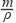 12.【答案】汽化；升华；液化；室内；凝华【解析】【解答】（1）夏天洗好的湿衣服干了，是由液态的水变为水蒸气，是汽化现象；
（2）冰冻的衣服也可以晾干，冰直接变成了气态，属于升华；
（3）深秋的早晨，卧室窗户　玻璃的内表面有一层“水汽”，是空气中的水蒸气遇到冷的玻璃凝结成的小水滴，属于液化；
（4）严冬的早晨，窗户玻璃的内表面结有一层冰花，是室内的水蒸气遇冷变成的小冰晶，属于凝华；
故答案为：汽化；升华；液化；室内；凝华．
【分析】解决此题的关键是知道物态变化的名称，物质从固态变为液态的过程是熔化，物质从液态变为固态是凝固，物质从液态变成气态称为汽化，物质从气态变成液态称为液化，物质直接从固态变成气态的现象称为升华，物质直接从气态变为固态是凝华．13.【答案】液化；液化；凝华；液化；凝华；内【解析】【解答】解：雾、露、白气都是水蒸气遇冷液化形成的小水滴；霜和冰花是水蒸气遇冷直接凝华成的小冰晶，冰花出现在玻璃的内侧．
故答案为：液化；液化；凝华；液化；凝华；内．
【分析】物质从气态变为液态的过程叫液化，物质从气态变为固态的过程叫凝华．据此判断．14.【答案】汽化；液化；凝华；凝固；升华；熔化【解析】【解答】①水变为水蒸气，液态变为了气态，是汽化现象；
②水蒸气变为了小水珠，气态变为了液态，是液化现象；
③水蒸气变为了小冰晶，气态变为了固态，是凝华现象；
④小水滴变成了小冰晶，液态变为了固态，是凝固现象；
⑤积雪直接变成水蒸气，固态变为了气态，是升华现象；
⑥雪变为了水，固态变为了液态，是熔化现象．
故答案为：汽化；液化；凝华；凝固；升华；熔化．
【分析】物体由固态变为液态的现象叫熔化，由液态变为固态的现象叫凝固；物体由液态变为气态的现象叫汽化，由气态变为液态的现象叫液化；物体由固态直接变为气态的现象叫升华，由气态直接变为固态的现象叫凝华．15.【答案】升华；凝华；熔化【解析】【解答】用干冰进行人工降雨过程中，干冰进入云层，从周围空气吸收热量，空气温度急剧下降，空气中的水蒸气温度降低时，由气态直接变为固态小冰晶，属于凝华现象；小冰晶渐大后下落，遇到暧气流吸收热量，熔化为液态，形成降雨．故答案为：升华；凝华；熔化．
【分析】固态二氧化碳即干冰变为气体，是由固态直接变为气态，属于升华，由于升华要吸收热量，所以致使周围的温度急剧下降，从而使水蒸气遇冷变成小冰粒，此过程中，由气态直接变为固态，属于凝华；而小冰粒遇到暖空气时，遇热变为雨点，由固态变为了液态，因此属于熔化现象，可根据上面的分析准确进行填空．16.【答案】有；没有【解析】【解答】物质通常有三态变化即：固态、液态和气态，固态物质有固定的形状和体积；液态物质有固定的体积，但没有固定的形状；气态物质没有固定的形状和体积．故答案为：有；没有．
【分析】此题要从物质的三种状态和物体的固液气三态的不同特点入手来考虑．三、解答题17.【答案】解：1、“白气”是小水珠，空气中的水蒸气遇冷液化成的小水珠．
2、冷冻室内的鱼、肉等都变得硬梆梆的，冰格子里装着一些冰，是鱼、肉中的水凝固成冰的缘故．
3、隔几星期后冰块变少了，是冰升华成水蒸气．
4、冷冻室的内壁上还附着一层白色的霜，是冰箱内的水蒸气凝华成小冰晶．
5、里面的蔬菜、水果有的变得干瘪了，是蔬菜、水果中的水变为水蒸气蒸发了．
6、冷藏室的底部有少量的水，是冰箱内的水蒸气液化成水流出的．
故答案为：【解析】【分析】首先看现在物质的状态，然后看现在的状态是由物质的什么状态变化而来的，根据定义确定答案．
物质从固态变为液态的过程是熔化；物质从液态变为固态的过程是凝固；
物质从气态变为液态的过程是液化；物质从液态变为气态的过程是汽化，汽化有两种方式：蒸发和沸腾；
物质从固态直接变为气态的过程是升华；物质从气态直接变为固态的过程是凝华．四、实验探究题18.【答案】（1）水蒸气；凝华
（2）空气湿润（空气中有充足的水蒸气）；气温低于0℃
（3）不能；没有进行空气干燥和湿润的对比实验【解析】【解答】（1）霜是空气中的水蒸气遇冷凝华为固体的冰晶，附着在植被表面；（2）“当空气干燥时，即使温度降低到-20℃～-10℃，也不会出现霜．”可知：霜的形成条件是：空气湿润且温度在0℃以下；（3）实验：“从冰箱取出一些-10℃的冰块，放在不锈钢杯子里，一段时间后可看到在杯底出现一些白色的小冰晶（即霜）”中，没有提供两种不同的空气湿润环境；故不能验证猜想。
故答案为：（1）水蒸气；凝华（2）空气湿润（空气中有充足的水蒸气）；气温低于0℃（3）不能；没有进行空气干燥和湿润的对比实验
【分析】本题主要考查学生的阅读理解能力，从题目的信息中得到有用的物理知识。当空气干燥时，即使温度降低到-20℃～-10℃，也不会出现霜，可知：霜的形成条件是：空气湿润且温度在0℃以下。同时还考查了物理实验的严谨性，要使用对比法。五、综合题19.【答案】（1）汽化；吸；液化；放；凝华；放；熔化；吸
（2）用淘米水浇花等【解析】【解答】解：（1）①水不断蒸发变成水蒸气，由液态变为气态，是汽化现象，汽化吸热；
②水蒸气变成了小水滴，物体由气态变成液态，是一种液化现象，液化放热；
③水蒸气变成小冰晶，物体由气态直接变成固态，是一种凝华现象，凝华放热；
④小冰晶变成小水滴，物体由固态变成液态，是一种熔化现象，熔化吸热。
（2）节水措施：①用淘米水浇花；②随手关紧水龙头；③防止水的跑冒滴漏，应安装节水型的器具；④将卫生间的水箱浮球向上调整2厘米，可达到节水目的；⑤洗澡时避免长时间冲淋，而应间断放水淋浴。
故答案为：（1）①汽化，吸；②液化，放；③凝华，放；④熔化，吸；（2）用淘米水浇花等。
【分析】（1）物质从固态到液态的过程叫做熔化，物质从液态变成固态的过程叫做凝固；物质从液态变为气态叫做做汽化，物质从气态变为液态叫做液化；物质从固态直接变成气态叫升华，物质从气态直接变成固态叫凝华；熔化、汽化、升华吸热，凝固、液化、凝华放热；
（2）可以一水多用，使用节水器，在日常生活中只要用水的地方都可以节约。20.【答案】（1）熔化：冰、雪变成水；凝固：水结冰；汽化：水变成水蒸气；液化：水蒸气变成水；升华：冰、雪直接变成水蒸气；凝华：水蒸气直接变成小冰晶
（2）D  【解析】【解答】解：
（1）自然界中水的一个循环包含的物态变化有：熔化：冰、雪变成水；凝固：水结冰；汽化：水变成水蒸气；液化：水蒸气变成水；
升华：冰、雪直接变成水蒸气；凝华：水蒸气直接变成小冰晶．
（2）A．建议并提倡居民使用节水龙头．作法正确；
B．用喷灌、滴灌的方法浇灌园林或农田．作法正确；
C．将工业废水处理达标后排放．作法正确；
D．将生活污水任意排放．作法错误．故选D．
故答案为：（1）熔化：冰、雪变成水；凝固：水结冰；汽化：水变成水蒸气；液化：水蒸气变成水；升华：冰、雪直接变成水蒸气；凝华：水蒸气直接变成小冰晶．
（2）D．
【分析】（1）自然界的水循环过程：
①自然界中，江、河、湖、海以及陆地和植物中的水，在阳光的照射下，不断蒸发，（冬天，地面上的雪、冰有时以升华的方式变为水蒸气）变为大量的水蒸气；
②大量水蒸气上升，在空中迁移，若气温降低，水蒸气会遇冷液化或凝华，在高空形成云（水滴或冰晶）；
③云中的小水滴和小冰晶越来越大，当重力增大到一定程度，就开始下落，在下落的过程中，温度升高，小冰晶又熔化成小水滴，与原来的水滴一起落到地面，这就形成了雨；或者在下落的过程中，小冰晶不熔化，以雪花或霜降落到地球表面；这就是降雪过程；
④这些降水渗漏为地下水，迁移或流到海洋及植物中，又以江、河、湖、海以及陆地和植物中的水存在于自然界中，到此完成水的整个循环过程．
（2）人类正面临着水危机，节约用水人人有责，可以根据已有的生活常识进行分析．编号观察到的现象物态变化1打开电冰箱上面冷冻室的门，立即见到门口“冒出”“白气”2冷冻室内的鱼、肉等都变得硬梆梆的，冰格子里装着一些冰3隔几星期后冰块变少了4冷冻室的内壁上还附着一层白色的霜5里面的蔬菜、水果有的变得干瘪了6冷藏室的底部有少量的水编号观察到的现象物态变化1打开电冰箱上面冷冻室的门，立即见到门口“冒出”“白气”  液化2冷冻室内的鱼、肉等都变得硬梆梆的，冰格子里装着一些冰 凝固3隔几星期后冰块变少了 升华4冷冻室的内壁上还附着一层白色的霜 凝华5里面的蔬菜、水果有的变得干瘪了 蒸发6冷藏室的底部有少量的水 液化